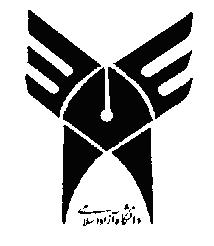 بسمه تعالیگواهي اعلام كفايت و تاييد پايان نامه كارشناسي ارشدمدیر محترم گروه  کارشناسی ارشد ........با سلام،بدين وسيله تاييد ميشود پايان نامه كارشناسي ارشد آقاي/ خانم .......................................................   دانشجوي رشته کارشناسی ارشد ..............ورودي سال ......... به شماره دانشجويي ....................................................   به  ارزش  6  واحد تحت عنوان................................................................................................................................................... تا تاريخ ..................... آماده دفاع مي باشد. نام و نام خانوادگي استاد راهنماتاريخ و امضاءمسؤول محترم دفتر گروهبا توجه به مصوبه شوراي گروه داوران داخلي و خارجي ذيل پيشنهاد شده‌اند لطفاً بر اساس آن اقدام نماييد:داور داخلي						 داور مدعو1- 							1-2-							2-نام و نام خانوادگي مدير گروهتاريخ و امضاء